福岡県内全市町村は、給与所得者（従業員）の方々の納税の利便性の向上と税負担の公平性を図るため、平成２９年度課税分から次の取組を一斉に実施します。これに伴い、平成２９年１月に提出する給与支払報告書から、全ての事業主の方において、普通徴収に係る取扱いと事務手続きが下記のように一部変更となります。①特別徴収を行わないことができる者を福岡県内全市町村で統一した要件として設けます。②上記要件に該当し、特別徴収することが困難な従業員の方がいる場合は、事業主の方から「普通徴収申請書」による申し出が必要になります。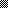 